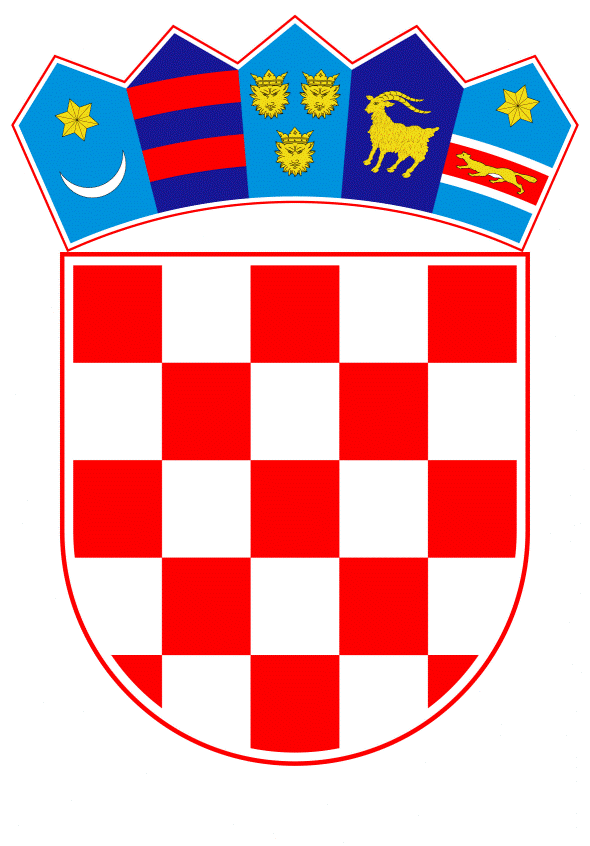 VLADA REPUBLIKE HRVATSKEZagreb, 11. siječnja 2024.____________________________________________________________________________________________________________________________________________________________________________________________________________________________________Banski dvori | Trg Sv. Marka 2  | 10000 Zagreb | tel. 01 4569 222 | vlada.gov.hrPRIJEDLOG Na temelju članka 12. stavka 1. Zakona o sklapanju i izvršavanju međunarodnih ugovora („Narodne novine“, broj 28/96.) i članka 31. stavka 3. Zakona o Vladi Republike Hrvatske („Narodne novine“, broj 150/11., 119/14., 93/16., 116/18. i 80/22.), Vlada Republike Hrvatske je na sjednici održanoj ______________2024. donijelaZAKLJUČAKPrihvaća se Izvješće o vođenim pregovorima za sklapanje Ugovora o financiranju između Republike Hrvatske i Europske investicijske banke za Projekt „Revitalizacija željezničkog sustava Republike Hrvatske“ iz okvirnog zajma i usuglašeni Zapisnik s pregovora između Republike Hrvatske i Europske investicijske banke u vezi s Projektom „Revitalizacija željezničkog sustava Republike Hrvatske“ iz okvirnog zajma, u tekstu koji je Vladi Republike Hrvatske dostavilo Ministarstvo mora, prometa i infrastrukture aktom, KLASA:403-01/23-01/6, URBROJ: 530-06-3-1-24-42, od 3. siječnja 2024.Utvrđuje se da je usuglašeni tekst Ugovora iz točke 1. ovoga Zaključka u skladu s utvrđenom osnovom za vođenje pregovora i sklapanje Ugovora o financiranju. Zadužuje se Ministarstvo financija da obavijesti Europsku investicijsku banku o suglasnosti Vlade Republike Hrvatske i odobrenju pravnog dokumenta koji je bio predmetom pregovora. Ugovor iz točke 1. ovoga Zaključka potpisat će, u ime Republike Hrvatske, ministar financija.KLASA: URBROJ: Zagreb, ______________ 2024.OBRAZLOŽENJEIzaslanstva Vlade Republike Hrvatske i Europske investicijske banke održala su 22. prosinca 2023. godine pregovore putem videokonferencije, u svrhu sklapanja Ugovora o financiranju između Republike Hrvatske i Europske investicijske banke za Projekt „Revitalizacija željezničkog sustava Republike Hrvatske“ iz okvirnog zajma.Pregovori su uspješno završeni te je tekst Ugovora na engleskom jeziku usuglašen, stoga se uz Izvješće o vođenim pregovorima za sklapanje Ugovora prilaže isti i temeljem njega utvrđeni tekst Ugovora na hrvatskom jeziku.Prihvaća se tekst Izvješća o vođenim pregovorima za sklapanje Ugovora i Zapisnik pregovora te se predlaže Vladi Republike Hrvatske da donese Zaključak o prihvaćanju Izvješća o vođenim pregovorima. Predlagatelj:Ministarstvo mora, prometa i infrastrukturePredmet:Prijedlog zaključka o prihvaćanju Izvješća o vođenim pregovorima za sklapanje Ugovora o financiranju između Republike Hrvatske i Europske investicijske banke za Projekt „Revitalizacija željezničkog sustava Republike Hrvatske“ iz okvirnog zajmaPREDSJEDNIKmr. sc. Andrej Plenković